Unit 5 Lesson 14: Colecta de alimentosWU Exploración de estimación: Colecta de alimentos (Warm up)Student Task Statement¿Cuántas latas recogieron los estudiantes de primer grado en la colecta de alimentos?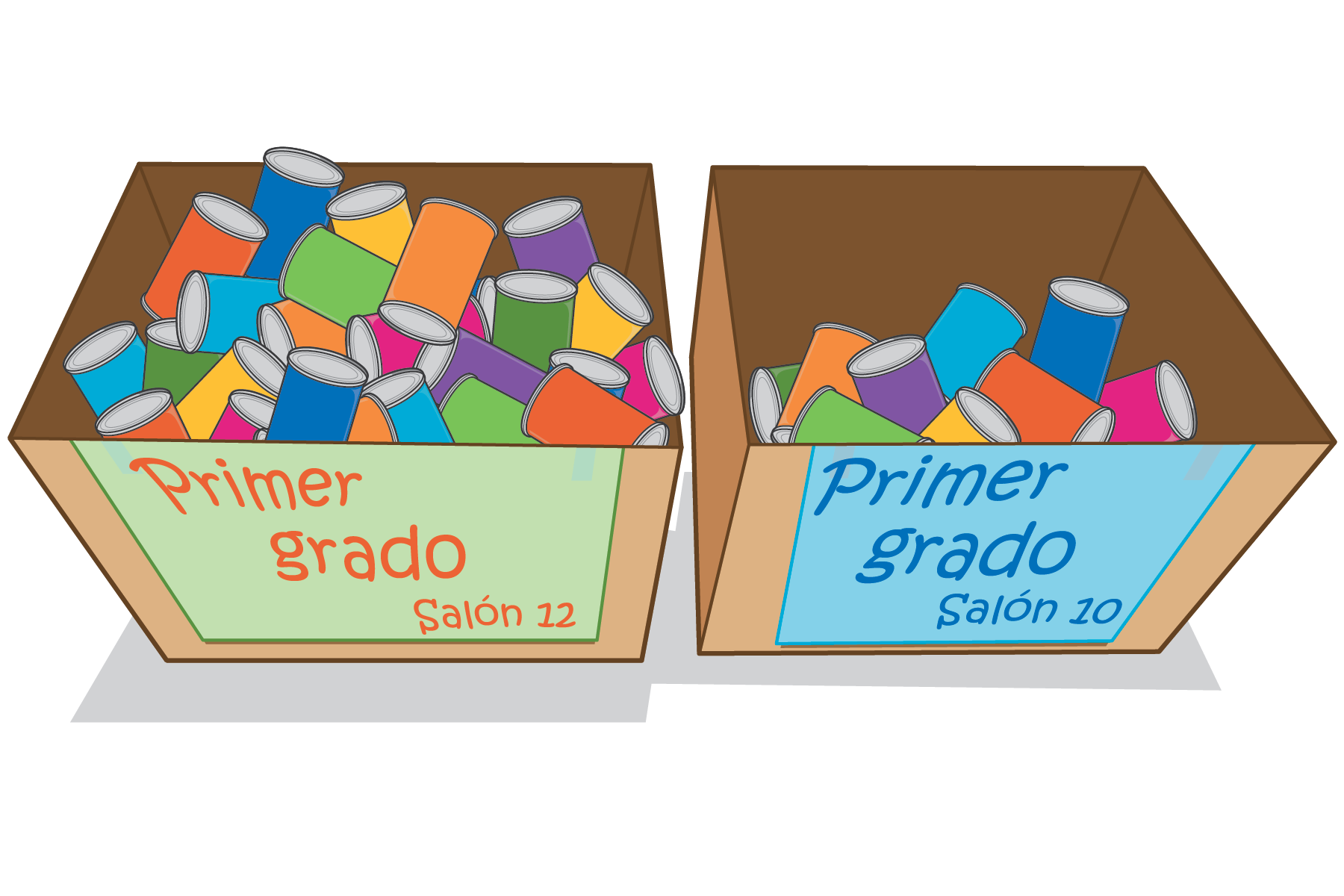 Escribe una estimación que sea:1 Latas para la colecta de alimentosStudent Task StatementCompañero A: escribe una ecuación que represente cómo pensaste.¿Cuántas latas recogieron Lin y Priya en total?¿Cuántas latas recogieron Han y Tyler en total?¿Cuántas latas recogieron los cuatro estudiantes en total?Compañero B: escribe una ecuación que represente cómo pensaste.¿Cuántas latas recogieron Tyler y Priya en total?¿Cuántas latas recogieron Lin y Han en total?¿Cuántas latas recogieron los cuatro estudiantes en total?2 Cajas con latasStudent Task StatementEncuentra distintas maneras en las que se pueden empacar juntas las latas de 2 grados para que cada caja contenga de 35 a 65 latas.
Intenta encontrar tantas maneras distintas como puedas.
Escribe una ecuación para representar cómo pensaste.Si te queda tiempo: ¿Alguna caja podría contener las latas de 3 grados diferentes?
¿Cuál es el menor número de cajas que la escuela puede empacar para enviarlas al banco de alimentos?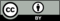 © CC BY 2021 Illustrative Mathematics®muy bajarazonablemuy altaEstudianteLatas recogidasLin18Priya24Han13Tyler30SalónLatas recogidas en el día 1kínder18primer grado51segundo grado23tercer grado13cuarto grado39quinto grado40sexto grado8séptimo grado29octavo grado30